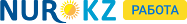 ИнженерПолная занятостьКомандировки: Готов к командировкамЦельУстроиться на достойную работу с перспективой карьерного роста.Опыт работыТОО Дихан ПлюсКокшетауИнженер по ЭМТПиюль 2017 – май 2018 (11 месяцев)КокшетауОрганизация бесперебойной работы инженерной службы хозяйства;Проведение мероприятий по снижению затрат инженерной службы;Организация механизированных работ в полеводстве;Осуществление контроля своевременности выполнения планово-предупредительного ремонта сельхозтехники;Обеспечение снабжения всеми необходимыми эксплуатационными, ремонтными и хозяйственными материалами, оборудованием, инвентарем, запасными частями, инструментом и другими материально-техническими ценностями, правильное хранение, учет запасов и рациональное управление ими, не допуская возникновения сверхнормативных запасов нормируемых оборотных средств;Организация работы по учету или наличию техники и оборудования;Обеспечение контроля качества работ при сборке и получении новой техники и оборудования;Участие в организации наладочных и других работ, принимать новое, а также вышедшее из ремонта оборудование и технику;Подготовка техники к посевным и уборочным работам, постановка техники на хранение согласно норм;Организация ведения технической документации, своевременное и правильное предоставление учетной отчетности;Осуществление контроля за соблюдением технологической дисциплины, правил и норм по охране труда, технике безопасности;Контроль за работой сельхозтехникой и другими механизмами на предприятии.ТОО PCA GroupАстанаМенеджер по продажамапрель 2017 – июнь 2017 (2 месяца)АстанаПереговоры с партнёрами и клиентами;Анализ и мониторинг рынка запасных частей;Исполнение договоров, деловая документация;Прием и обработка заявок/заказов на запасные части;Заполнение необходимых документов;Формирование заявок для закупа запасных частей;Подготовка и организация заключения договоров на поставку продукции, поиск новых покупателей;Активные продажи запасных частей на спец.технику;Ежемесячный пересчет запасных частей.АО Атамекен- АгроКокшетауСервисный инженермай 2016 – декабрь 2016 (8 месяцев)КокшетауРемонт и установка датчиков уровня топлива, GPS;Калибровка;Обслуживание оборудования;Ведения технической документации, своевременное и правильное предоставление учетной отчетности;ОбразованиеВысшее образованиеКурсы, тренингиКурсы технического специалиста (прошел обучение по с/х технике: трактор 9000 серии, посевной комплекс 1910, самоходный оприскиватель 4730, комбайны W, T, S серии)ТОО "Eurasia Group Kazakhstan" • 2018Основы точного земледелия (информационно- управляющая система "SEBIS", Trimble, GPS)Казахский агротехнический университет им.С.Сейфулина • 2018Возделывание зерновых, зернобобовых и масличных культур в условиях Северного КазахстанаАтамекен Агро • 2017Зерноуборочные комбайны: Уход и подготовка к зимнему хранению. Эксплуатация и техническое обслуживание современных тракторов.Немецкий аграрный центр • 2017Эколог- пробоотборщик 2 разрядаУчебно-консультативный центр "Алгабас" • 2015Тракторист-машинист 3 классаУчебно- консультативный центр "Алгабас" • 2014Дополнительная информацияО себеЖелание совершенствоваться в профессиональной сфереЛидерствоБез вредных привычекЛюблю работу разъездного характераИнициативность, ответственность, уравновешенность, психологическая устойчивость к стрессовым ситуациям, самостоятельность в принятии решений и умение работать в команде, высокая самообучаемость, стремление добиваться наилучшего результата в работе.Водительское удостоверениеКатегория BС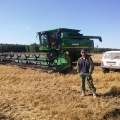 Кынжибаев Серик КуанышбековичВозраст : 9 августа 1995 (22 года)Город : КокшетауТелефон: +77761790009Email: sik_o@bk.ruКокшетауский государственный университет имени Ш. Уалиханова, КокшетауАграрно-экономический институт имени С.Садуакасова., Экономика и бизнесКокшетауский государственный университет имени Ш. Уалиханова, КокшетауАграрно-экономический институт имени С.Садуакасова., Аграрная техника и технология